Publicado en  el 04/08/2016 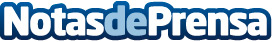 Libertad con cargos para las cinco monitoras responsables del 'Flashmob' en Platja d'AroTanto los agentes locales como los mossos se dirigieron rápidamente para comprobar los hechos. Al llegar al lugar, confirmaron que todo había sido una falsa alarma y que se trataba de una flashmob en la que un grupo de turistas alemanes habrían simulado la identificación de un personaje famoso caminando por la calleDatos de contacto:Nota de prensa publicada en: https://www.notasdeprensa.es/libertad-con-cargos-para-las-cinco-monitoras_1 Categorias: Cataluña http://www.notasdeprensa.es